Задание 1 ТестированиеВыберите один или несколько правильных ответов1. атомическое образование, входящее в состав сосудистой оболочки глаза1) ресничное тело2) роговица3) склера4) хрусталик2. анатомическое образование, ограничивающее спереди заднюю камеру глазного яблока1) роговица2) радужка3) стекловидное тело4) склера3. оболочки, входящие в состав глазного яблока1) сосудистая2) пигментная 3) фиброзная 4) мышечная 5) слизистая 6) чувствительная4. анатомические образования, соединяемые слуховой трубой1) ротоглотка и барабанная полость2) носоглотка и барабанная полость3) барабанная полость и внутреннее основание черепа4) перепончатый лабиринт и костный лабиринтУстановите соответствие1. Установите соответствие между мышцами и выполняемыми ими функциями2. Установите соответствие между топографическим расположением стенок барабанной полости и их названиямиЗадание 2Используя русскую и латинскую терминологию, заполните граф логическую структуру, при необходимости добавьте нужные графы или уберите лишние, дайте характеристику анатомическим образованиям, указав функции (пример). Задание №3Изобразите схемы передачи нервного импульса проводящих путей зрительного и обонятельного анализаторов от рецептора до соответствующего участка коры, указав где происходит переключение нейрона, что является подкорковыми центрамиЗадание №4. Ситуационная задачаЗадача 1. При воспалительных процессах носоглотки возможно распространение патологического процесса на среднее ухо. Вопрос 1: В чем заключается анатомическое обоснование возможности распространения инфекции?Вопрос 2: Почему подобное заболевание характерно, прежде всего, для детей?Ответ 1___________________________________________________________________________________________________________________________________________________. Ответ 2: __________________________________________________________________________________________________________________________________________________Задание №5. На предложенных ниже рисунках  укажите:- отделы внутреннего уха- локализацию и название рецепторных клеток слухового и статокинетического анализаторов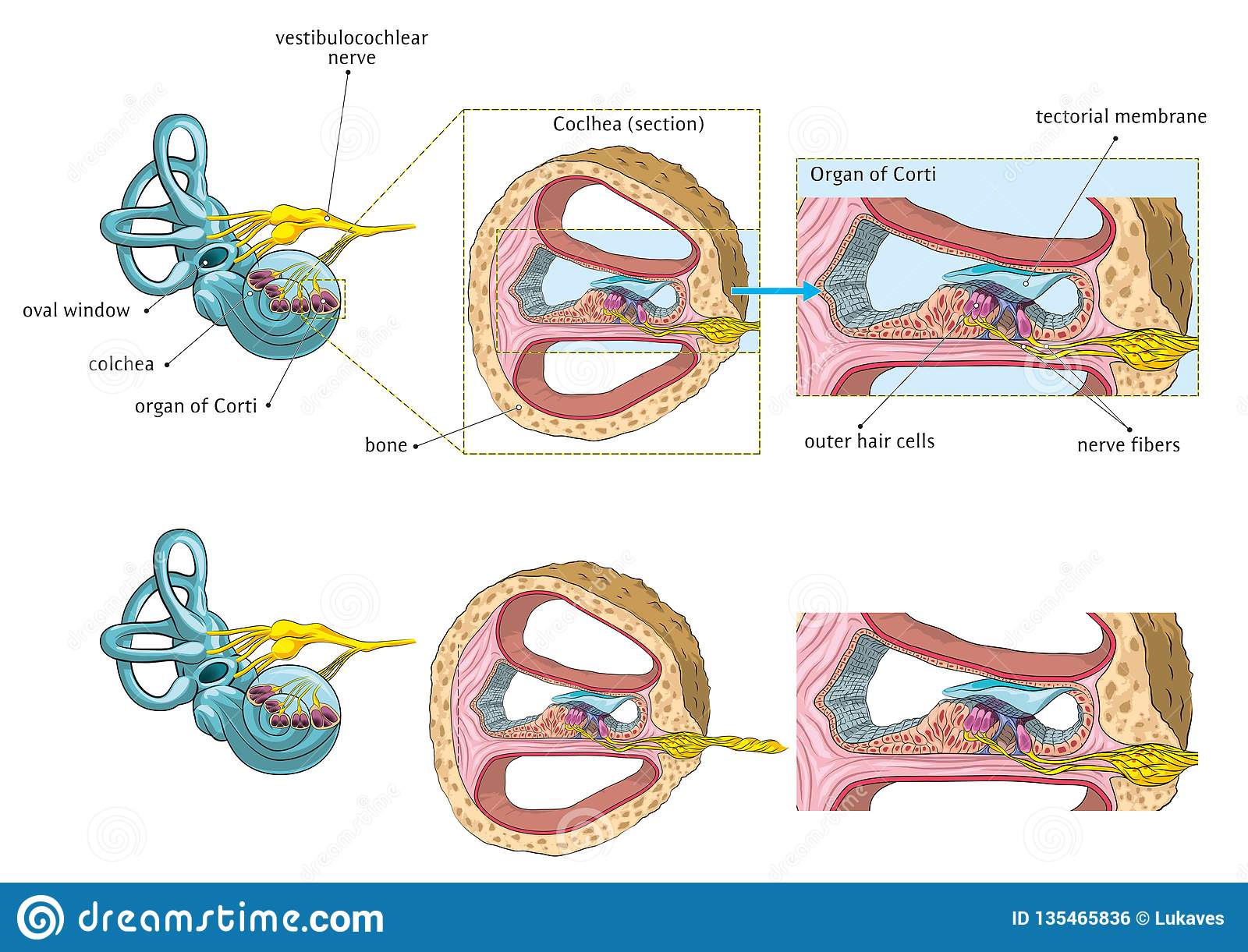 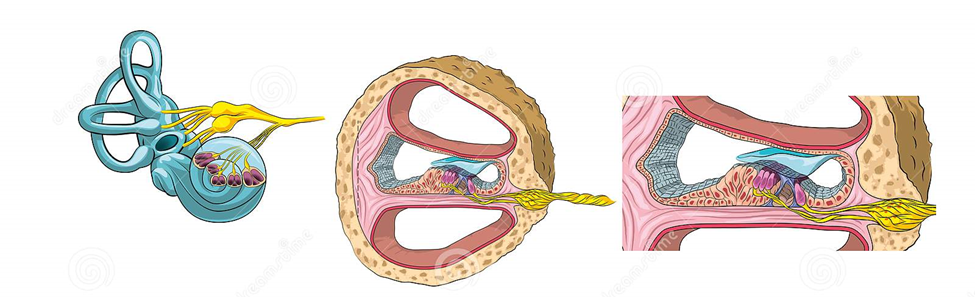 Задание №6. Нарисуйте схему проводящего пути слухового и статокинетического анализаторов с указанием всех отделов мозга, нейронов, подкорковых и корковых центров.1) ресничная мышцаа) расслабление барабанной перепонки2) стременная мышцаб) поворот глазного яблока вниз и латерально3) верхняя косая мышцав) поворот глазного яблока кнаружи4) латеральная прямая мышцаг) аккомодация глаза1) передняя стенкаа) яремная 2) задняя стенкаб) сонная 3) нижняя стенкав) покрышечная 4) верхняя стенкаг) сосцевидная 